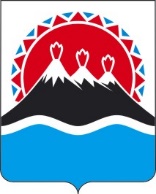 МИНИСТЕРСТВОСОЦИАЛЬНОГО БЛАГОПОЛУЧИЯ И СЕМЕЙНОЙ ПОЛИТИКИ КАМЧАТСКОГО КРАЯПРИКАЗ[Дата регистрации] № [Номер документа]г. Петропавловск-КамчатскийПРИКАЗЫВАЮ:1. Внести в приложение к приказу Министерства социального благополучия и семейной политики Камчатского края от 05.02.2021 № 181-п «Об оказании материальной помощи гражданам, находящимся в трудной жизненной ситуации, проживающим в Камчатском крае» следующие изменения:1) раздел 9 дополнить частью 411 следующего содержания:«411) Материальная помощь оказывается отдельным категориям граждан в виде частичной компенсации стоимости услуг временного проживания (гостиничных услуг).Материальная помощь в виде частичной оплаты (компенсации) стоимости услуг временного проживания (гостиничных услуг) оказывается следующим категориям граждан:а) страдающим онкологическим заболеваниями;б) страдающими хронической почечной недостаточностью и получающим медицинскую помощь методом заместительной почечной терапии (гемодиализ) в государственном учреждении здравоохранения «Камчатская краевая больница им. А.С. Лукашевского».»;2) в части 26:пункт 11 признать утратившим силу;пункт 12 призхнать утратившим силу;3) в части 44 слова «административным регламентом» заменить словами «частью 46 настоящего Порядка»;4) в пункте 2 части 46 слова «административного регламента» заменить словами «настоящего Порядка».2. Настоящий приказ вступает в силу после дня его официального опубликования, за исключением пункта 1 части 1 настоящего приказа, который вступает в силу с 1 января 2024 года.[горизонтальный штамп подписи 1]О внесении изменений в приложение к приказу Министерства социального благополучия и семейной политики Камчатского края 
от 05.02.2021 № 181-п «Об оказании материальной помощи гражданам, находящимся в трудной жизненной ситуации, проживающим в Камчатском крае»И.о. Министра социального благополучия и семейной политики Камчатского краяЮ.О. Горелова